Ubezpieczenia zdrowotne w niemczech - najważniejsze faktyW artykule przedstawiamy najważniejsze fakty, dotyczące ubezpieczeń zdrowotnych w Niemczech. Jeśli taaka tematyka Cie interesuje, zachęcamy do lektury.Niemieckie ubezpieczeniaNiemcy to państwo, w którym istnieje kilka rodzajów ubezpieczenia zdrowotnego. Jeżeli jesteś już na tym etapie, że wiesz, iż ubezpieczenia dla osób zamieszkujących na stałe w państwie niemieckich są obowiązkowe, teraz czas na to byś poznał ubezpieczenia zdrowotne w Niemczech szczegółowo i wybrał ten wariant, który będzie dla Ciebie i też dla Twojej rodziny, najodpowiedniejszy. Ubezpieczenia zdrowotne w Niemczech - ważne informacje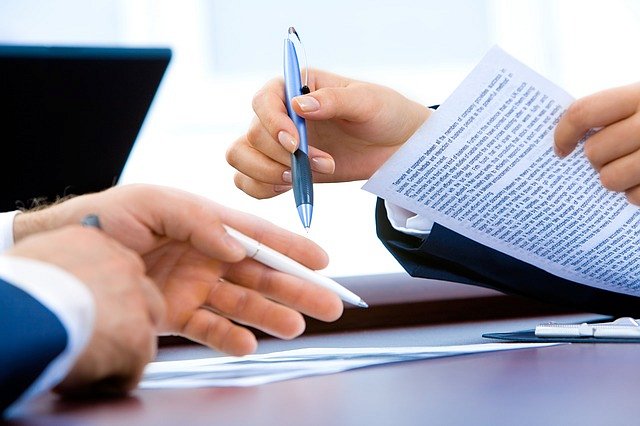 Na początek wymienimy sobie wszystkie cztery rodzaje zdrowotnych ubezpieczeń jakie funkcjonują na terenie Niemiec. Pierwsze Ubezpieczenie jest to tak zwane ubezpieczenie przez kasę chorych, następne to prywatne ubezpieczenia zdrowotne tak zwane pełne, kolejno występują prywatne ubezpieczenia zdrowotne turystyczne czyli tymczasowe i na samym końcu ubezpieczenie zagraniczne czyli tak zwana polisa brytyjska.  Ubezpieczenia zdrowotne w Niemczech to tak zawiły, skomplikowany temat, że nawet Niemcy nie do końca rozumieją jak owe ubezpieczenia działają. Dlatego zarówno obywatele niemieccy jak i osoby przyjezdne korzystają z pomocy specjalistów w branży ubezpieczeniowej. My również polecamy skorzystanie z tego typu pomocy, szczególnie jeżeli jesteś osobą, która nie zna języka niemieckiego.